(Logo der Schule)Beschwerdemanagement: Beschwerdeübersicht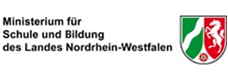 Beschwerde-Nr.Beschwerde vom(Datum)

BereichBereichszuständige PersonBeschwerdegegenstandMaßnahmenerledigt amMaßnahmen wirksam?
ja / nein